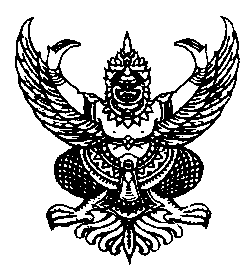 ประกาศองค์การบริหารส่วนตำบลจอหอ                       เรื่อง  ประมูลซื้อรถยนต์บรรทุกขยะมูลฝอบแบบอัดท้าย  ขนาดความจุไม่น้อยกว่า  12  ลูกบาศก์เมตร  จำนวน 1 คัน   ด้วยระบบอิเล็กทรอนิกส์  (ครั้งที่ 2)......................................................................................................		ด้วยองค์การบริหารส่วนตำบลจอหอ  อำเภอเมืองนครราชสีมา  จังหวัดนครราชสีมา  มีความประสงค์จะประมูลซื้อครุภัณฑ์ยานพาหนะและขนส่ง  เพื่อจัดซื้อรถบรรทุกขยะมูลฝอยแบบอัดท้าย  ตัวรถชนิด  6  ล้อ  เครื่องยนต์ดีเซลขนาดไม่น้อยกว่า  6  สูบ  4  จังหวะ  มีกำลังแรงม้าสูงสุดไม่น้อยกว่า  210  แรงม้า  ตอนท้ายหลังเก๋งติดตั้งตู้บรรทุกขยะมูลฝอยมีขนาดความจุไม่น้อยกว่า  12  ลูกบาศก์เมตร  ด้วยการประมูลโดยระบบอิเลคทรอนิกส์  (e-Auction)   จำนวน  1  คัน  วงเงินงบประมาณ  2,900,000.-  บาท  (-สองล้านเก้าแสนบาทถ้วน-)  ด้วยระบบอิเล็กทรอนิกส์  		ผู้มีสิทธิเสนอราคาจะต้องมีคุณสมบัติดังต่อไปนี้		1.  เป็นผู้มีอาชีพขายพัสดุที่ประมูลซื้อด้วยระบบอิเล็กทรอนิกส์ดังกล่าว  		2.  ไม่เป็นผู้ที่ถูกระบุชื่อไว้ในบัญชีรายชื่อผู้ทิ้งงานของทางราชการหรือของหน่วยการบริหารราชการส่วนท้องถิ่น   และได้แจ้งเวียนชื่อแล้ว  		3.  ไม่เป็นผู้ได้รับเอกสิทธิ์หรือความคุ้มกัน  ซึ่งอาจปฏิเสธไม่ยอมขึ้นศาลไทย  เว้นแต่รัฐบาลของผู้เสนอราคาได้มีคำสั่งให้สละสิทธิ์ความคุ้มกันเช่นว่านั้น 		4.  ไม่เป็นผู้มีผลประโยชน์ร่วมกันกับผู้เสนอราคารายอื่นที่เข้าเสนอราคาให้แก่องค์การบริหารส่วนตำบลจอหอ  ณ  วันที่ประกาศ  หรือไม่เป็นผู้กระทำการอันเป็นการขัดขวางการแข่งขันราคาอย่างเป็นธรรมในการประมูลซื้อด้วยระบบอิเล็กทรอนิกส์ครั้งนี้		   5.  ผู้ประสงค์จะเสนอราคาต้องเป็นบุคคลหรือนิติบุคคลที่มีคุณสมบัติและปฏิบัติตามเงื่อนไขตามประกาศคณะกรรมการป้องกันและปราบปรามการทุจริตแห่งชาติ        เรื่องหลักเกณฑ์และวิธีการจัดทำและแสดงบัญชีรายการรับจ่ายของโครงการที่บุคคลหรือนิติบุคคลเป็นคู่สัญญากับหน่วยงานของรัฐ  พ.ศ.  2554  และฉบับแก้ไขเพิ่มเติม  ดังนี้
 	          5.1 บุคคลหรือนิติบุคคลที่จะเข้าเป็นคู่สัญญาต้องไม่อยู่ในฐานะเป็นผู้ไม่แสดงรายรับรายจ่าย หรือแสดงบัญชีรายรับรายจ่ายไม่ถูกต้องครบถ้วนในสาระสำคัญ          	          5.2 บุคคลหรือนิติบุคคลที่จะเข้าเป็นคู่สัญญากับหน่วยงานของรัฐซึ่งได้ดำเนินการจัดซื้อจัดจ้างด้วยระบบอิเล็กทรอนิกส์  (e-Government Procurement : e-GP)  ต้องลงทะเบียนในระบบอิเล็กทรอนิกส์ของกรมบัญชีกลางที่เว็บไซต์ศูนย์ข้อมูลจัดซื้อจัดจ้างภาครัฐ		- 2 -		  5.3 คู่สัญญาต้องรับจ่ายเงินผ่านบัญชีเงินฝากกระแสรายวัน  เว้นแต่การรับจ่ายเงิน  แต่ละครั้งซึ่งมูลค่าไม่เกินสามหมื่นบาท  คู่สัญญาอาจรับจ่ายเป็นเงินสดก็ได้	กำหนดยื่นเอกสารประมูลซื้อด้วยระบบอิเล็กทรอนิกส์  ในวันที่  29  กรกฎาคม  2556  ระหว่างเวลา  10.00  น.  ถึงเวลา  11.00  น.  ณ  กองคลัง  องค์การบริหารส่วนตำบลจอหอ  และประกาศรายชื่อผู้มีสิทธิได้รับการคัดเลือกให้เข้าเสนอราคา  ในวันที่  2  สิงหาคม  2556  ตั้งแต่เวลา  14.00 น.  เป็นต้นไป		กำหนดวันเวลาประมูลซื้อด้วยระบบอิเล็กทรอนิกส์  ในวันที่  9  สิงหาคม  2556  ระหว่างเวลา  10.00  น.  ถึงเวลา  10.30  น. 		ผู้สนใจติดต่อซื้อเอกสารประมูลซื้อด้วยระบบอิเล็กทรอนิกส์ในราคาชุดละ  1,000.-  บาท         (-หนึ่งพันบาทถ้วน-)  ได้ที่กองคลัง  องค์การบริหารส่วนตำบลจอหอ  ระหว่างวันที่  8 - 17  กรกฎาคม  2556       ดูรายละเอียดได้ที่  www.gprocurement.go.th  ของกรมบัญชีกลาง  หรือสอบถามทางโทรศัพท์หมายเลข       0-4437-2079  ในวันและเวลาราชการ  			ประกาศ    ณ   วันที่    8    กรกฎาคม  พ.ศ.  2556(นายบุญเทียม    ถิ่นโคกสูง)                                              นายกองค์การบริหารส่วนตำบลจอหอ